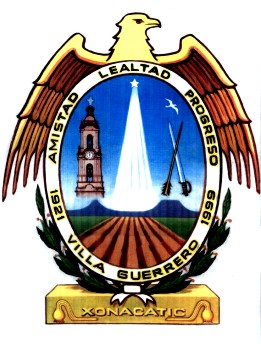 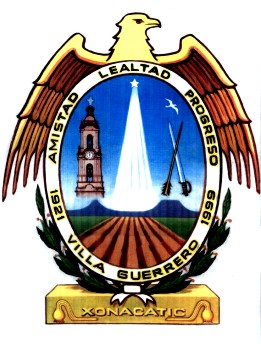 H. AYUNTAMIENTO CONSTITUCIONAL VILLA GUERRERO, JAL DIRECCIÓN DE SERVICIOS PÚBLICOS DESARROLLO RURAL. SERVICIO REQUISITOS COSTOTramite De Credencial AgroalimentariaCLAVE ÚNICA REGISTRO POBLACIÓN (C.U.R.P.) COMPROBANTE DE DOMICILIO FISCAL UNIDAD DE PRODUCCIÓN PECUARIA (UPP) REGISTRO FEDERAL DE CONTRIBUYENTES (R.F.C.) ACREDITACIÓN LEGAL DE LA PROPIEDAD REGISTRO PATENTE, FIGURA DEL FIERRO HERRAR TERNA COMPLETA  IDENTIFICACIÓN OFICIAL CON FOTOGRAFÍA FACTURA COMPROBANTE DE POSESIÓN DE VIENTRES (LEY DE FOMENTO Y DESARROLLO PECUARIO) CARTA DE AFILIACIÓN O CONSTANCIA DE PERTENENCIA A ASOCIACIÓN GANADERA LOCAL (AGL) CREDENCIAL ANTERIOR DE GANADERO PODER GENERAL PARA PLEITOS Y COBRANZAS, ACTOS DE ADMON. Y DOMINIO COMPROBANTE DE PAGO CARTAS DE RECOMENDACIÓN Sin costo